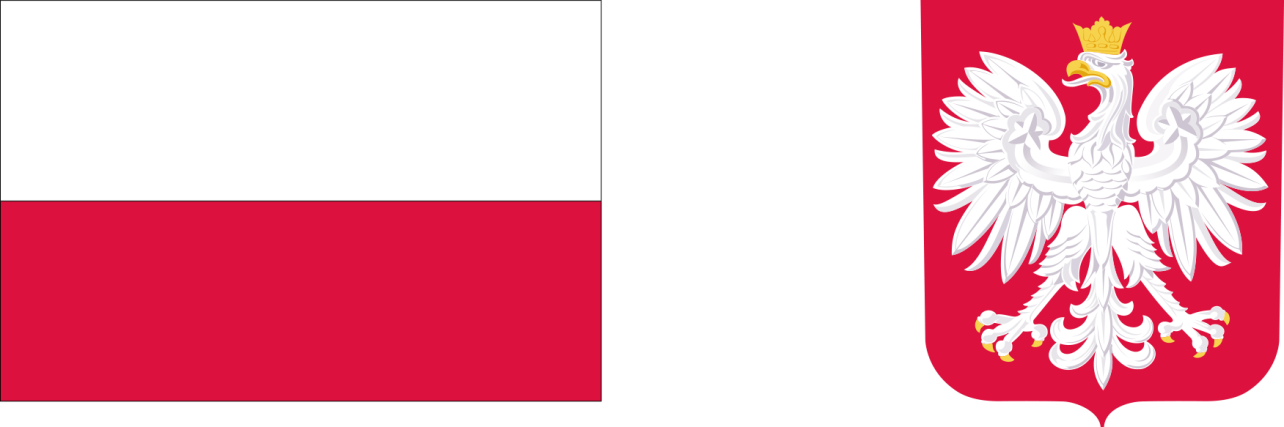 PROJEKTY ZREALIZOWANE W RAMACH RZĄDOWEGO FUNDUSZU ROZWOJU DRÓGProjekt pn. „Remont drogi powiatowej nr 1124N od skrzyżowania z drogą powiatową nr 1121N, do skrzyżowania z drogą powiatową nr 1126N Etap I od km 0+000,00 do km 2+054,53”Całkowita wartość zadania: 2 244 644,21złDofinansowanie: 1 459 018,73złŚrodki własne Beneficjenta: 785 625,48zł; w tym: Powiatu Elbląskiego 392 812,74zł; Gminy Markusy 392 812,74złKrótki opis zadania: W ramach remontu odcinka drogi powiatowej nr 1124N wykonano m.in.: - nową nawierzchnię bitumiczną jezdni (szerokość od 4,0 m), jednoznacznie wyznaczono zjazdy, wykonano utwardzone pobocza, zostało odnowione oznakowanie pionowe, odtworzono rowy przydrożne oraz wykonano renowację elementów jednoprzęsłowego obiektu mostowego, a skarpy zostały zahumusowane i obsiane trawą.Projekt pn. „Remont dróg powiatowych nr 1120N oraz 1117N w miejscowości Fiszewo gmina Gronowo Elbląskie”Całkowita wartość zadania: 3 904 083,15złDofinansowanie: 2 537 654,04złŚrodki własne Beneficjenta: 1 366 429,11zł; w tym: Powiatu Elbląskiego 683 214,56zł; Gminy Gronowo Elbląskie 683 214,55złKrótki opis zadania: Remont odcinków dróg powiatowych nr 1120N i 1117N polegał m. in. na odtworzeniu istniejącej nawierzchni dróg przez wykonanie nowej nakładki bitumicznej, poprawie geometrii skrzyżowania, jednoznacznym wyznaczeniu zjazdów z kostki betonowej, wykonaniu poboczy z KŁSM,  odmuleniu rowów przydrożnych oraz wymianie oznakowania pionowego.Projekt pn. „Przebudowa drogi powiatowej nr 1144N odcinka Kwietnik - Zastawno (DW509) długości 3,65 km. Etap II długości 1,63 km”Całkowita wartość zadania: 2 795 783,59złDofinansowanie: 1 765 259,47złŚrodki własne Beneficjenta: 950 524,33zł; w tym: Powiatu Elbląskiego 14 375,33zł; Gminy Młynary 936 149,00złKoszty niekwalifikowane: 79 999,79zł Krótki opis zadania: W ramach przebudowy drogi wykonano nową nawierzchnię bitumiczną jezdni, poszerzono drogę do normatywnej szerokości 5m, unormowano odwodnienie, wykonano pobocza                o szer 0,75m z kruszywa łamanego, wykonano oznakowanie pionowe i poziome,  wykonano obramowanie krawędzi jezdni opornikiem betonowym, wykonano humusowanie z obsianiem trawą.Projekt pn. „Remont drogi powiatowej nr 1185 N na odcinku Jelonki - Śliwica” Całkowita wartość zadania: 3 904 083,15złDofinansowanie: 2 537 654,04złŚrodki własne Beneficjenta: 1 366 429,11zł; w tym: Powiatu Elbląskiego 239 725,45zł; Gminy Rychliki 239 725,45złKrótki opis zadania: W ramach remontu odcinka drogi powiatowej nr 1185N wytyczono trasę i punkty wysokościowe, sfrezowano nawierzchnię w miejscach włączeń, oczyszczono i skropiono nawierzchnię, ułożono warstwę wyrównawczą z mieszanki AC 16 W Kr 3, oczyszczono i skropiono nawierzchnię, wykonano warstwę  ścieralną z mieszanki SMA 16 DTS JENA, wykonano ścinkę poboczy wraz z utylizacją urobku.Projekt pn. „Remont DP nr 1158N Młynarska Wola-granica powiatu elbląskiego”Całkowita wartość zadania: 3 403 665,10złDofinansowanie: 1 952 384,91złŚrodki własne Beneficjenta: 1 051 284,19złKoszty niekwalifikowane: 399 996,00złKrótki opis zadania: W ramach zadania wykonano: nową nawierzchnię bitumiczną na jezdni z mieszanki SMA 11 KR3 gr. 4 cm, wzmocniono istniejącą konstrukcję drogi mieszanką AC 22 W gr.  7 cm KR 3, lokalnie wyrównano istniejącą konstrukcję drogi mieszanką mineralno – bitumiczną AC16 W KR3, odmulono istniejące rowy, oczyszczono istniejące przepusty pod koroną drogi oraz zjazdami wraz z remontem przyczółków, wykonano pobocza z kruszywa łamanego stabilizowanego mechanicznie 0/31,5, wykonano mechaniczne karczowanie zagajników średnich od 31% do 60% powierzchni - krzaków wzdłuż poboczy, wymieniono istniejące oznakowanie pionowe oraz wykonano oznakowanie poziome.